Конспект занятия по аппликации в подготовительной группе «Грачи прилетели»Подготовительная к школе группа.Цель: закрепление умения создавать не сложную объемную композицию о перелётных птицах. Обобщать и систематизировать знания детей о признаках весны, о перелётных птицах и изменениях происходящих в их жизни весной. Задачи:Образовательные:Учить устанавливать связь между прилетом птиц и наличием корма в природе;-Формировать представления детей о том, что птицы сами устраивают свои гнёзда и самостоятельно заботятся о своём потомстве;-Продолжать знакомить детей с репродукциями русских художников - А. К. Саврасов «Грачи прилетели»;Развивающие:Продолжать совершенствовать вырезание по контуру, умение работать ножницами.Воспитательные:Воспитывать гуманное отношение к птицам и ко всему живому на Земле.Материалы: клей, клеенки, салфетки, цветной картон (голубого, серого, белого, коричневого, жёлтого, чёрного цвета), шаблоны птиц, цветная бумага (зелёного цвета), пластилин, стеки, доски, готовые глазки (по 2 шт. на ребёнка), скотч, макет дерева, веточки деревьев.Предварительная работа: беседы о времени года, рассматривание иллюстраций о перелётных птицах, просмотр репродукции картины А. К. Саврасова «Грачи прилетели».Ход занятия:В: Ребята, вы знаете откуда на я принесла эти ветки? (предполагаемые ответы детей )-Кому они нужны весной и для чего? Д: предполагаемые ответы детей.В: послушайте загадку:Всех перелётных птиц черней,Чистит пашню от червей.Взад-вперёд по пашне вскачь...А зовётся птица (Грач)В: Что вы знает об этой птице? Какая она? Где живёт? Ответы детей по описанию птицы и ее повадок.Рассматривание детьми изображения грача на слайде или картинкеВ: Грач - перелетная птица, большого размера, величиной с ворону. Оперение черное с блеском. Круглая голова, овальное туловище, отличается от других птиц большим, острым клювом. - Живут грачи большими шумными колониями. И часто - на одном месте много лет подряд. На высоком дереве можно увидеть сразу несколько грачиных гнёзд. Для постройки выбирают березовую рощу, липовый сад или парк. Большие толстые старые деревья.В: Скажите, как называется место, где грачи устраивают гнёзда (грачевник).В: Какую пользу приносят грачи? (ответы детей). - Грачи приносят большую пользу, уничтожая вредных насекомых, вредителей урожая, таких как улитки, разные черви, жуки, гусеницы, куколки и личинки насекомых и даже мышей.В: А ещё ребята, грачей считают предсказателями погоды:Если они строят гнезда высоко, то лето будет хорошим, если низко - холодным и сырым. В: Грачи действительно удивительные птицы и с их прилётом в народе сложились пословицы: «Грач на горе - так и весна на дворе","Увидел грача - весну встречай".Где вы видели в нашем городе прилетевших грачей?В: Как вы думаете, зачем я принесла сухие веточки?  Можно сделать грачевник?Посмотрите, на столе приготовлен различный материал для работы. Бумагу голубого, серого, белого цвета, можно использовать любую основу, напоминающего весеннее небо.- Из бумаги коричневого цвета или из готовых веточек сделать веточку дерева.- Берём по выбору материал для строительства гнезда - это может быть картон, пластилин или веточки, которые нам принесли грачи, строим гнездо.- Из черной бумаги вырезаем силуэты птиц, вы можете их разместить в любой части своей работы.-  У меня заготовлены для ваших птичек глазки, приклеиваем их. Клюв вы можете сделать сами.-  Дополнить свою картину вы можете солнышком, приклеиваем его в угол картины дать птичке веточку.Вот и у вас получился грачевник на дереве. Рефлексия: Кто к нам сегодня прилетал? О какой помощи они нас просили? Как называется место, где грачи строят свои гнёзда? Кому вы сегодня расскажет о грачевнике?   Что вам было трудно выполнить? Почему?***детям можно дать шаблон ГРАЧА или помочь нарисовать контур птицы.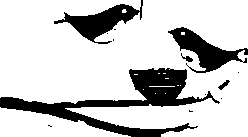 